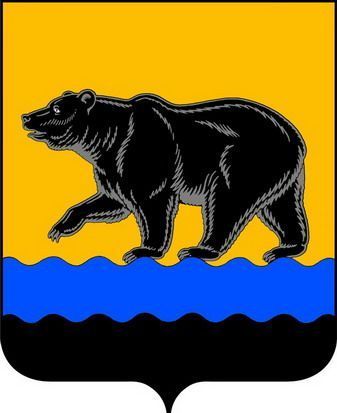 АДМИНИСТРАЦИЯ ГОРОДА НЕФТЕЮГАНСКА постановление21.07.2016 											№ 739-пг.НефтеюганскОб утверждении межведомственного комплексного плана мероприятий по гражданско-патриотическому воспитанию граждан в городе Нефтеюганске на 2016 – 2020 годыВ соответствии с распоряжением заместителя Губернатора Ханты-Мансийского автономного округа – Югры от 24.05.2016 № 313-р «Об утверждении межведомственного комплексного плана мероприятий по гражданско-патриотическому воспитанию граждан в Ханты-Мансийском автономном округе – Югре на 2016-2020 годы» администрация города Нефтеюганска постановляет:1.Утвердить межведомственный комплексный план мероприятий по гражданско-патриотическому воспитанию граждан в городе Нефтеюганске на 2016 – 2020 годы согласно приложению.2.Директору департамента по делам администрации города С.И.Нечаевой направить постановление в Думу города для размещения на официальном сайте органов местного самоуправления города Нефтеюганска в сети Интернет.3.Контроль за выполнением постановления возложить на заместителя главы администрации города С.Е.Михалеву.Исполняющий обязанности главы администрации города			                            С.П.СивковПриложениек постановлению администрации города от 21.07.2016 № 739-пМежведомственный комплексный план мероприятий по гражданско-патриотическому воспитанию граждан в городе Нефтеюганске на 2016 – 2020 годы№ п/пНаименование мероприятияСрок исполненияОтветственный исполнитель / Соисполнитель1234I.Научно-исследовательское и научно-методическое сопровождение патриотического воспитания гражданНаучно-исследовательское и научно-методическое сопровождение патриотического воспитания гражданНаучно-исследовательское и научно-методическое сопровождение патриотического воспитания гражданОсновные мероприятия. 1.1.Исследование и разработка новых методов и проектов нормативных правовых документов в сфере патриотического воспитанияОсновные мероприятия. 1.1.Исследование и разработка новых методов и проектов нормативных правовых документов в сфере патриотического воспитанияОсновные мероприятия. 1.1.Исследование и разработка новых методов и проектов нормативных правовых документов в сфере патриотического воспитанияОсновные мероприятия. 1.1.Исследование и разработка новых методов и проектов нормативных правовых документов в сфере патриотического воспитанияКруглые столы, конференции, совещания, практические семинары по вопросам патриотического воспитанияапрель 2016 годаапрель 2017 годаапрель 2018 годаапрель 2019 годаапрель 2020 годаУправление социальной защиты населения по городу Нефтеюганску и Нефтеюганскому району (по согласованию)Мониторинг эффективности системы гражданско-патриотического воспитания на территории города Нефтеюганскадо 31.12.2016 до 31.12.2017 до 31.12.2018до 31.12.2019до 31.12.2020 Департамент образования и молодежной политики администрации города НефтеюганскаРеализация программы «Правовая культура и нравственно-патриотическое воспитание юношества и молодежи города Нефтеюганска на 2016 – 2020 годы»до 31.12.2016 до 31.12.2017 до 31.12.2018до 31.12.2019до 31.12.2020Комитет культуры администрации города Нефтеюганска1234Основные мероприятия. 1.2.Подготовка  и повышение квалификации работников сферы патриотического воспитанияОсновные мероприятия. 1.2.Подготовка  и повышение квалификации работников сферы патриотического воспитанияОсновные мероприятия. 1.2.Подготовка  и повышение квалификации работников сферы патриотического воспитанияОсновные мероприятия. 1.2.Подготовка  и повышение квалификации работников сферы патриотического воспитанияПреподавание истории в общеобразовательной школе в контексте перехода на новый «историко-культурный стандарт»до 31.12.2017 Департамент образования и молодежной политики администрации города НефтеюганскаДуховно-нравственное наследие русской культуры в преподавании гуманитарных дисциплиндо 31.12.2018Департамент образования и молодежной политики администрации города НефтеюганскаСеминары – совещания о роли дополнительного образования в системе гражданско-патриотического воспитаниядо 31.12.2016 до 31.12.2017 до 31.12.2018до 31.12.2019до 31.12.2020Комитет культуры администрации города НефтеюганскаДепартамент образования и молодежной политики администрации города НефтеюганскаОсновные мероприятия.1.3.Научные и научно-практические конференцииОсновные мероприятия.1.3.Научные и научно-практические конференцииОсновные мероприятия.1.3.Научные и научно-практические конференцииОсновные мероприятия.1.3.Научные и научно-практические конференцииИсторические чтения по наследию Н.М.Карамзина для учащихся 8-11 классовдекабрь 2016Департамент образования и молодежной политики администрации города НефтеюганскаГородская конференция молодых исследователей «Шаг в будущее» (секция «История. Краеведение. Культурология»)октябрь 2016 годаоктябрь 2017 годаоктябрь 2018 годаоктябрь 2019 годаоктябрь 2020 годаДепартамент образования и молодежной политики администрации города НефтеюганскаII.Совершенствование форм и методов работы по патриотическому воспитанию гражданСовершенствование форм и методов работы по патриотическому воспитанию гражданСовершенствование форм и методов работы по патриотическому воспитанию гражданОсновные мероприятия 2.1. Мероприятия гражданско-патриотической направленностиОсновные мероприятия 2.1. Мероприятия гражданско-патриотической направленностиОсновные мероприятия 2.1. Мероприятия гражданско-патриотической направленностиОсновные мероприятия 2.1. Мероприятия гражданско-патриотической направленности1234Муниципальный этап регионального конкурса «Ученик года»январь 2016 года январь 2017 года январь 2018 года январь 2019 года январь 2020 годаДепартамент образования и молодежной политики администрации города Нефтеюганска Муниципальный этап акции «Я – гражданин России»февраль 2016 годафевраль 2017 годафевраль 2018 годафевраль 2019 годафевраль 2020 годаДепартамент образования и молодежной политики администрации города НефтеюганскаВсероссийская патриотическая акция «Бессмертный полк»февраль-май 2016 годафевраль-май 2017 годафевраль-май 2018 годафевраль-май 2019 годафевраль-май 2020 годаДепартамент образования и молодежной политики администрации города НефтеюганскаСовместный социальный проект «Дети - детям» творческих детских  коллективов образовательных организаций и культурных учреждений городамарт 2017 годаДепартамент образования и молодежной политики администрации города НефтеюганскаГородские юношеские Кирилло-Мефодиевские чтенияапрель 2016 годаапрель 2017 годаапрель 2018 годаапрель 2019 годаапрель 2020 годаДепартамент образования и молодежной политики администрации города НефтеюганскаВсероссийская патриотическая акция «Георгиевская ленточка» апрель-май 2016 годаапрель-май 2017 годаапрель-май 2018 годаапрель-май 2019 годаапрель-май 2020 годаДепартамент образования и молодежной политики администрации города НефтеюганскаУчастие «фронтовых бригад» в праздничном параде, посвящённом Победе в Великой Отечественной войне09.05.201609.05.2017Комитет культуры администрации города123409.05.201809.05.201909.05.2020НефтеюганскаВсероссийская акция «Народная Победа» (Стена памяти)09.05.201609.05.201709.05.201809.05.201909.05.2020Департамент образования и молодежной политики администрации города НефтеюганскаГородской слёт лидеров детского общественного объединения «Республика мальчишек и девчонок»май 2016 годамай 2017 годамай 2018 годамай 2019 годамай 2020 годаДепартамент образования и молодежной политики администрации города НефтеюганскаМемориальное мероприятие, посвящённое памяти майора милиции О.Р. Геринга, погибшего при исполнении служебного долга на территории Северо-Кавказского регионамай 2016 годамай 2017 годамай 2018 годамай 2019 годамай 2020 годаКомитет культуры администрации города НефтеюганскаВсероссийская акция «Читаем детям о войне»- час одновременного чтения произведений о Великой Отечественной войнемай 2016 годамай 2017 годамай 2018 годамай 2019 годамай 2020 годаКомитет культуры администрации города НефтеюганскаАкция «Россия – родина моя» 12.06.201612.06.201712.06.201812.06.201912.06.2020Департамент образования и молодежной политики администрации города НефтеюганскаВсероссийская патриотическая акция «Свеча Памяти»22.06.201622.06.201722.06.2018Комитет культуры администрации города Нефтеюганска123422.06.201922.06.2020Департамент образования и молодежной политики администрации города НефтеюганскаМолодежный форум «Инициатива молодых – будущее России»ноябрь 2016 годаноябрь 2017 годаноябрь 2018 годаноябрь 2019 годаноябрь 2020 годаДепартамент образования и молодежной политики администрации города НефтеюганскаРождественские образовательные чтенияноябрь 2016 годаноябрь 2017 годаноябрь 2018 годаноябрь 2019 годаноябрь 2020 годаДепартамент образования и молодежной политики администрации города Нефтеюганска Городская конференция по родословию «Изучая предков, мы узнаём себя»декабрь 2016 годадекабрь 2017 годадекабрь 2018 годадекабрь 2019 годадекабрь 2020 годаДепартамент образования и молодежной политики администрации города НефтеюганскаГородская конференция «Вашей славы наследники мы»декабрь 2016 годадекабрь 2017 годадекабрь 2018 годадекабрь 2019 годадекабрь 2020 годаДепартамент образования и молодежной политики администрации города НефтеюганскаВсероссийская акция «День неизвестного солдата»декабрь 2016 годадекабрь 2017 годадекабрь 2018 годадекабрь 2019 годадекабрь 2020 годаДепартамент образования и молодежной политики администрации города Нефтеюганска Всероссийская акция «День Героев Отечества»декабрь 2016 годадекабрь 2017 годаДепартамент образования и молодежной политики 1234декабрь 2018 годадекабрь 2019 годадекабрь 2020 годаадминистрации города НефтеюганскаРеализация Всероссийского проекта «Великая забытая война»до 31.12.2016Департамент образования и молодежной политики администрации города Нефтеюганска Реализация проекта «Всероссийская молодежная лига гражданских дебатов»до 31.12.2016 до 31.12.2017до 31.12.2018до 31.12.2019до 31.12.2020Департамент образования и молодежной политики администрации города НефтеюганскаАкция «Мы – граждане России»до 31.12.2016 до 31.12.2017до 31.12.2018до 31.12.2019до 31.12.2020Департамент образования и молодежной политики администрации города НефтеюганскаЦикл мероприятий «Славим человека труда»:-встречи победителей городских конкурсов «Учитель года», «Педагогический дебют» с молодыми педагогами и учащимися муниципальных образовательных организаций;-профориентационные мероприятия МБУ «ЦМИ»до 31.12.2016 до 31.12.2017до 31.12.2018до 31.12.2019до 31.12.2020Департамент образования и молодежной политики администрации города НефтеюганскаМуниципальный фестиваль профессий «Шанс на успех» среди  учащихся муниципальных образовательных  организаций:-форум  «Сегодня игра – завтра жизнь. Югра молодая, экономическая»-конкурс проектов «Профессиональный калейдоскоп» -конкурс «ПрофГид»         -конкурс исследовательских проектов «Профессиональное семейное древо»до 31.12.2016 до 31.12.2017до 31.12.2018до 31.12.2019до 31.12.2020Департамент образования и молодежной политики администрации города Нефтеюганска 1234-форум «Сегодня игра – завтра жизнь. Моя профессия – моя Югра»Цикл мероприятий в рамках кружковой работы по патриотическому воспитанию несовершеннолетних «Патриот»до 31.12.2016до 31.12.2017Управление социальной защиты населения по городу Нефтеюганску и Нефтеюганскому району (по согласованию)Цикл мероприятий, посвященных Дням воинской славы, победным дням и памятным датам до 31.12.2016 до 31.12.2017до 31.12.2018до 31.12.2019до 31.12.2020Управление социальной защиты населения по городу Нефтеюганску и Нефтеюганскому району (по согласованию)Основные мероприятия2.2.Мероприятия, направленные на повышение уважения граждан к символам России и выдающимся россиянамОсновные мероприятия2.2.Мероприятия, направленные на повышение уважения граждан к символам России и выдающимся россиянамОсновные мероприятия2.2.Мероприятия, направленные на повышение уважения граждан к символам России и выдающимся россиянамОсновные мероприятия2.2.Мероприятия, направленные на повышение уважения граждан к символам России и выдающимся россиянамБеседы и литературно-исторические викторины о символах России и выдающихся россиянахянварь-декабрь 2016 годаянварь-декабрь 2017 годаянварь-декабрь 2018 годаянварь-декабрь 2019 годаянварь-декабрь 2020 годаКомитет культуры администрации города НефтеюганскаУчастие в акции «Помоги ветерану»май 2016 годамай 2017 годамай 2018 годамай 2019 годамай 2020 годаУправление социальной защиты населения по городу Нефтеюганску и Нефтеюганскому району (по согласованию)Праздничное мероприятие, посвященное Дню Государственного флага Российской Федерацииавгуст 2016 годаавгуст 2017 годаавгуст 2018 годаавгуст 2019 годаавгуст 2020 годаКомитет культуры администрации города НефтеюганскаГражданско-патриотическая акция «Знай свою страну»22.08.201622.08.201722.08.2018Департамент образования и молодежной политики администрации города123422.08.201922.08.2020НефтеюганскаВыставка «Символы нашего государства»октябрь 2016 годаоктябрь 2017 годаоктябрь 2018 годаоктябрь 2019 годаоктябрь 2020 годаКомитет культуры администрации города НефтеюганскаТематическая книжная выставка  «Символы нашей Родины»декабрь 2016 годадекабрь 2017 годадекабрь 2018 годадекабрь 2019 годадекабрь 2020 годаКомитет культуры администрации города НефтеюганскаРеализация окружного проекта «Имя Героя – школе»до 31.12.2016до 31.12.2017до 31.12.2018до 31.12.2019до 31.12.2020Департамент образования и молодежной политики администрации города НефтеюганскаОсновные мероприятия 2.4.Мероприятия историко-патриотической направленностиОсновные мероприятия 2.4.Мероприятия историко-патриотической направленностиОсновные мероприятия 2.4.Мероприятия историко-патриотической направленностиОсновные мероприятия 2.4.Мероприятия историко-патриотической направленностиЦикл мероприятий, посвященных знанию славного военного прошлого страныянварь-декабрь 2016 годаянварь-декабрь 2017 годаянварь-декабрь 2018 годаянварь-декабрь 2019 годаянварь-декабрь 2020 годаУправление социальной защиты населения по городу Нефтеюганску и Нефтеюганскому району (по согласованию)Встреча поколений «Вехи памяти и славы»февраль 2016 годафевраль 2017 годафевраль 2018 годафевраль 2019 годафевраль 2020 годаКомитет культуры администрации города НефтеюганскаВыставка «С Афганом в сердце»февраль 2016 годаКомитет культуры1234февраль 2017 годафевраль 2018 годафевраль 2019 годафевраль 2020 годаадминистрации города НефтеюганскаВстреча учащихся школы с представителями Нефтеюганского городского отделения Российского Союза ветеранов Афганистана «Эхо афганской войны»февраль 2016 годафевраль 2017 годафевраль 2018 годафевраль 2019 годафевраль 2020 годаКомитет культуры администрации города НефтеюганскаПроведение недели боевой славы «Поклонимся великим тем годам», посвященной выводу советских войск из Афганистана, Дню защитника Отечествафевраль 2016 годафевраль 2017 годафевраль 2018 годафевраль 2019 годафевраль 2020 годаУправление социальной защиты населения по городу Нефтеюганску и Нефтеюганскому району (по согласованию)Лекционно-тематическое мероприятие «Как зарождался ГТО» февраль 2016 годафевраль 2017 годафевраль 2018 годафевраль 2019 годафевраль 2020 годаУправление социальной защиты населения по городу Нефтеюганску и Нефтеюганскому району (по согласованию)Городское лично-командное первенство по пулевой стрельбе среди работающей молодежи городафевраль 2016 годафевраль 2017 годафевраль 2018 годафевраль 2019 годафевраль 2020 годаДепартамент образования и молодежной политики администрации города НефтеюганскаГородской слёт краеведов «Нефтеюганск – город будущего»апрель 2016 годаапрель 2017 годаапрель 2018 годаапрель 2019 годаапрель 2020 годаДепартамент образования и молодежной политики администрации города Нефтеюганска Городская акция «Рассвет Победы»май 2016 годамай 2017 годаДепартамент образования и молодежной политики1234май 2018 годамай 2019 годамай 2020 годаадминистрации города НефтеюганскаВсероссийский флешмоб «День Победы»май 2016 годамай 2017 годамай 2018 годамай 2019 годамай 2020 годаДепартамент образования и молодежной политики администрации города НефтеюганскаКонцерт «Мы этой памяти верны»май 2016 годаДепартамент образования и молодежной политики администрации города Нефтеюганска «Музейный квартал. Песни военных лет», выставки, викторины, историко-познавательные игрымай 2016 годамай 2017 годамай 2018 годамай 2019 годамай 2020 годаКомитет культуры администрации города НефтеюганскаВыставка творческих работ (фотовыставка) «Дети войны»май 2016 годамай 2016 годамай 2016 годамай 2016 годамай 2016 годаУправление социальной защиты населения по городу Нефтеюганску и Нефтеюганскому району (по согласованию)Выставка «Живая Память поколений», приуроченная ко Дню Победымай 2016 годаКомитет культуры администрации города НефтеюганскаЛитературно-поэтический конкурс, посвященной Дню города «Город полон красоты»октябрь 2017 годаКомитет культуры администрации города НефтеюганскаПраздничный концерт, посвящённый Дню городаоктябрь 2016 годаоктябрь 2017 годаоктябрь 2018 годаКомитет культуры администрации города Нефтеюганска1234октябрь 2019 годаоктябрь 2020 годаМероприятия, посвященные празднованию Дня образования Ханты-Мансийского автономного округа - Югрыдекабрь 2016 годадекабрь 2017 годадекабрь 2018 годадекабрь 2019 годадекабрь 2020 годаУправление социальной защиты населения по городу Нефтеюганску и Нефтеюганскому району (по согласованию)Проведение просветительских «Уроков Победы» в школахдо 31.12.2016до 31.12.2017до 31.12.2018до 31.12.2019до 31.12.2020Департамент образования и молодежной политики администрации города НефтеюганскаОсновные мероприятия. 2.4.Мероприятия, посвященные памятным датам российской историиОсновные мероприятия. 2.4.Мероприятия, посвященные памятным датам российской историиОсновные мероприятия. 2.4.Мероприятия, посвященные памятным датам российской историиОсновные мероприятия. 2.4.Мероприятия, посвященные памятным датам российской историиВсероссийский молодежный исторический квест «Блокада Ленинграда»январь 2016 годаДепартамент образования и молодежной политики администрации города НефтеюганскаБеседы и литературно-исторические викторины,  приуроченные памятным датам российской историиянварь-декабрь 2016 годаянварь-декабрь 2017 годаянварь-декабрь 2018 годаянварь-декабрь 2019 годаянварь-декабрь 2020 годаКомитет культуры администрации города НефтеюганскаЦикл мероприятий,  приуроченных памятным датам российской истории:-музыкально-литературная программа ко дню «рождения» советской гвардии;-познавательная игровая программа «День обороны Севастополя»;-кинолекторий «Маршал Жуков – маршал Победы»;-военно-спортивная игра «Армейские забавы»январь-декабрь 2016 годаянварь-декабрь 2017 годаянварь-декабрь 2018 годаянварь-декабрь 2019 годаянварь-декабрь 2020 годаУправление социальной защиты населения по городу Нефтеюганску и Нефтеюганскому району (по согласованию)1234Исторические чтения по наследию Н.М.Карамзина для учащихся 8-11 классовмарт 2016 годаДепартамент образования и молодежной политики администрации города Нефтеюганска Познавательная игра по книге Н.М.Карамзина «Записки о древней и новой истории» для учащихся 5-7 классовапрель 2016 годаДепартамент образования и молодежной политики администрации города Нефтеюганска Уроки мужестваапрель-май 2016 годаапрель-май 2017 годаапрель-май 2018 годаапрель-май 2019 годаапрель-май 2020 годаДепартамент образования и молодежной политики администрации города НефтеюганскаКонцерт к Дню Победы в Великой Отечественной войне «Твоя частица жизни»май 2016 годаКомитет культуры администрации города НефтеюганскаПраздничный концерт, посвящённый Дню Победы в Великой Отечественной Войнемай 2016 годамай 2017 годамай 2018 годамай 2019 годамай 2020 годаКомитет культуры администрации города НефтеюганскаПроведение цикла мероприятий, посвященных Дню Россиииюнь 2016 годаиюнь 2017 годаиюнь 2018 годаиюнь 2019 годаиюнь 2020 годаУправление социальной защиты населения по городу Нефтеюганску и Нефтеюганскому району (по согласованию)Показ видео фильма «Брестская крепость», посвященный 75-летию со дня начала обороны Брестской крепостииюнь 2016 годаКомитет культуры администрации города НефтеюганскаВсероссийский молодежный исторический квест «Битва за Кавказ»июль 2016 годаДепартамент образования и молодежной политики1234администрации города НефтеюганскаВсероссийский молодежный исторический квест «Курская дуга»август 2016 годаДепартамент образования и молодежной политики администрации города НефтеюганскаВсероссийский молодежный исторический квест «Дальневосточная Победа»сентябрь 2016 годаДепартамент образования и молодежной политики администрации города НефтеюганскаВыставка, посвященная 120-летию со дня рождения Маршала Советского Союза Г.К. Жуковаоктябрь 2016 годаКомитет культуры администрации города НефтеюганскаПервенство СДЮСШОР «Сибиряк» по плаванию «День кролиста», посвященное «205-летию со дня окружения и уничтожения русскими войсками под командованием Михаила Кутузова турецкой армии под Рущуком (1811г.)октябрь 2016 годаКомитет физической культуры и спорта администрации города НефтеюганскаСоревнования по силовым видам спорта (армспорт, жим штанги лежа, гиревой спорт), посвященные 75-летию со дня начала обороны Севастополя (1941г.)октябрь 2016 годаКомитет физической культуры и спорта администрации города НефтеюганскаВсероссийский молодежный исторический квест «Битва за Севастополь»октябрь 2016 годаДепартамент образования и молодежной политики администрации города НефтеюганскаКлассные часы, посвященные:-75 - летию со дня проведения военного парада на Красной площади в Москве;-120 - летию со дня рождения маршала Советского Союзаноябрь – декабрь 2016Департамент образования и молодежной политики администрации города Нефтеюганска1234Георгия Константиновича Жукова;-120 - летию со дня рождения маршала Советского Союза Константина Константиновича РокоссовскогоПроведение цикла мероприятий, посвященных Дню народного единстваноябрь 2016 годаноябрь 2017 годаноябрь 2018 годаноябрь 2019 годаноябрь 2020 годаУправление социальной защиты населения по городу Нефтеюганску и Нефтеюганскому району (по согласованию)Открытое первенство города Нефтеюагснка по спортивной акробатике, посвященное «190-летию со дня рождения генерал-фельдмаршала флота графа ивана Григорьевича Чернышева (1726г.)ноябрь 2016 годаКомитет физической культуры и спорта администрации города НефтеюганскаЛекция – концерт, посвященная 30-летию вывода войск из Афганистананоябрь 2016 годаКомитет культуры администрации города НефтеюганскаТематические встречи, посвящённые 75-летию со дня начала битвы за Москвуноябрь 2016 годаДепартамент образования и молодежной политики администрации города НефтеюганскаВсероссийский молодежный исторический квест «Битва за Москву»декабрь 2016 годаДепартамент образования и молодежной политики администрации города НефтеюганскаПоказ тематических фильмов, приуроченных памятным датамдо 31.12.2016до 31.12.2017до 31.12.2018до 31.12.2019до 31.12.2020Комитет культуры администрации города НефтеюганскаКнижные выставки, посвященные памятным датам российской историидо 31.12.2016до 31.12.2017Комитет культуры администрации города1234до 31.12.2018до 31.12.2019до 31.12.2020НефтеюганскаБеседы, приуроченные к памятным датам российской историидо 31.12.2016до 31.12.2017до 31.12.2018до 31.12.2019до 31.12.2020Комитет культуры администрации города НефтеюганскаПоказ тематического фильма «Наше государство», приуроченный ко Дню Конституциидо 31.12.2016Комитет культуры администрации города НефтеюганскаОсновные мероприятия. 2.5. Мероприятия культурно-патриотической направленности, в том числе организация конкурсов и фестивалейОсновные мероприятия. 2.5. Мероприятия культурно-патриотической направленности, в том числе организация конкурсов и фестивалейОсновные мероприятия. 2.5. Мероприятия культурно-патриотической направленности, в том числе организация конкурсов и фестивалейОсновные мероприятия. 2.5. Мероприятия культурно-патриотической направленности, в том числе организация конкурсов и фестивалейОткрытый городской фестиваль – конкурс «Песня, опаленная войной»февраль 2016 годафевраль 2017 годафевраль 2018 годафевраль 2019 годафевраль 2020 годаКомитет культуры администрации города НефтеюганскаВыставка, посвященная памяти о россиянах, исполнявших служебный долг за пределами Отечествафевраль 2016 годаКомитет культуры администрации города НефтеюганскаПраздничные концерты ко Дню защитников Отечествафевраль 2016 годафевраль 2017 годафевраль 2018 годафевраль 2019 годафевраль 2020 годаКомитет культуры администрации города НефтеюганскаАкция «Папин день» с показом спектакля, приурочено ко Дню защитника Отечествафевраль 2016 годафевраль 2017 годафевраль 2018 годафевраль 2019 годафевраль 2020 годаКомитет культуры администрации города Нефтеюганска1234Концерт учащихся школы «Не помнить нельзя, забыть невозможно»февраль 2016 годафевраль 2017 годафевраль 2018 годафевраль 2019 годафевраль 2020 годаКомитет культуры администрации города НефтеюганскаКонкурс творческих работ «Наши защитники Отечества»февраль 2016 годафевраль 2017 годафевраль 2018 годафевраль 2019 годафевраль 2020 годаКомитет культуры администрации города НефтеюганскаОрганизация участия в окружном конкурсе литературного творчества «В честь Великой Победы»март 2016 годамарт 2017 годамарт 2018 годамарт 2019 годамарт 2020 годаДепартамент образования и молодежной политики администрации города НефтеюганскаФестиваль детско-юношеского творчества «Созвездие юных талантов»до апреля 2016 годадо апреля 2017 годадо апреля 2018 годадо апреля 2019 годадо апреля 2020 годаДепартамент образования и молодежной политики администрации города НефтеюганскаФестиваль русской культуры «Родники моей души»апрель 2016 годаапрель 2017 годаапрель 2018 годаапрель 2019 годаапрель 2020 годаКомитет культуры администрации города НефтеюганскаУчастие в фестивале-конкурсе  патриотической песни «Песня в солдатской шинели»апрель 2016 годаапрель 2017 годаапрель 2018 годаапрель 2019 годаапрель 2020 годаУправление социальной защиты населения по городу Нефтеюганску и Нефтеюганскому району (по согласованию)Концертно-игровая программа «Весна Победы»09.05.2017Комитет культуры123409.05.201809.05.201909.05.2020администрации города НефтеюганскаКонцерт Духового оркестра ко Дню Победы09.05.2016 09.05.201709.05.201809.05. 201909.05.2020Комитет культуры администрации города НефтеюганскаВыставка ко Дню славянской письменности и культурымай 2016 годаКомитет культуры администрации города НефтеюганскаКонкурс  мультимедийных презентаций книг о  Великой Отечественной войне «Читаем сердцем»май 2016 годамай 2017 годамай 2018 годамай 2019 годамай 2020 годаКомитет культуры администрации города НефтеюганскаКонцерт ко Дню Победы май 2016 годамай 2017 годамай 2018 годамай 2019 годамай 2020 годаКомитет культуры администрации города НефтеюганскаВикторина к международному Дню музеев «Город нефти на реке Юганке»май 2016 годамай 2017 годамай 2018 годамай 2019 годамай 2020 годаКомитет культуры администрации города НефтеюганскаПроведение патриотической акции «Маршруты памяти» по Городам-Героям и местам сражений и боевой славы Великой Отечественной войны 1941-1945 годов с участием ветеранов и активных членов военно-патриотических клубов поисковых отрядов, музейных активовмай 2016 годамай 2017 годамай 2018 годамай 2019 годамай 2020 годаУправление социальной защиты населения по городу Нефтеюганску и Нефтеюганскому району (по согласованию)1234Литературно – музыкальный фестиваль «Война и музы»май 2016 годаКомитет культуры администрации города НефтеюганскаМолодёжный фестиваль национальных культур «Содружество»12.06201612.06.201712.06.201812.06.201912.06.2020Комитет культуры администрации города НефтеюганскаВыставка «Россия  - моя Родина»июнь 2016 годаКомитет культуры администрации города НефтеюганскаФестиваль дружбы народов «Радуга»04.10.201604.10.201704.10.201804.10.201904.102020Комитет культуры администрации города НефтеюганскаЗональный этап окружного фестиваля любительского художественного творчества «Возьмемся за руки, друзья»октябрь 2016 годаКомитет культуры администрации города НефтеюганскаКонцерт ко Дню народного единстваоктябрь 2016 годаоктябрь 2017 годаоктябрь 2018 годаоктябрь 2019 годаоктябрь 2020 годаКомитет культуры администрации города НефтеюганскаВикторина ко Дню основания города «Мой любимый город»октябрь 2016 годаоктябрь 2017 годаоктябрь 2018 годаоктябрь 2019 годаоктябрь 2020 годаКомитет культуры администрации города НефтеюганскаВикторина ко Дню округа «Мы живём на земле Югорской»октябрь 2016 годаоктябрь 2017 годаКомитет культуры администрации города1234октябрь 2018 годаоктябрь 2019 годаоктябрь 2020 годаНефтеюганскаГородской  фестиваль хореографии «Югорский хоровод дружбы», закрытие года Детстваноябрь 2016 годаДепартамент образования и молодежной политики администрации города НефтеюганскаПоказ спектакля, приуроченного ко Дню народного единства ноябрь 2016 годаноябрь 2017 годаноябрь 2018 годаноябрь 2019 годаноябрь 2020 годаКомитет культуры администрации города НефтеюганскаКонцерт посвященный образованию   ХМАО - Югры», в рамках проекта «Диалоги о культуре» для старших классов школ городадекабрь 2016 годадекабрь 2017 годадекабрь 2018 годадекабрь 2019 годадекабрь 2020 годаКомитет культуры администрации города НефтеюганскаПраздничный концерт, посвящённый Дню образования Ханты-Мансийского автономного округа-Югрыдекабрь 2016 годадекабрь 2017 годадекабрь 2018 годадекабрь 2019 годадекабрь 2020 годаКомитет культуры администрации города НефтеюганскаПостановка и показ спектакля к 75-летию Победы в Великой Отечественной войнедо 31.12.2020Комитет культуры администрации города НефтеюганскаIIIВоенно-патриотическое воспитание детей и молодежи, развитие практики шефства воинских частей над образовательными организациямиВоенно-патриотическое воспитание детей и молодежи, развитие практики шефства воинских частей над образовательными организациямиВоенно-патриотическое воспитание детей и молодежи, развитие практики шефства воинских частей над образовательными организациямиОсновные мероприятия. 3.1.Военно-патриотическое воспитание молодежи. Мероприятия, направленные на повышение эффективности воспитательного процесса среди допризывной молодежи, воспитанников детских и молодежных общественных военно-патриотических объединений, кадетских образовательных организацийОсновные мероприятия. 3.1.Военно-патриотическое воспитание молодежи. Мероприятия, направленные на повышение эффективности воспитательного процесса среди допризывной молодежи, воспитанников детских и молодежных общественных военно-патриотических объединений, кадетских образовательных организацийОсновные мероприятия. 3.1.Военно-патриотическое воспитание молодежи. Мероприятия, направленные на повышение эффективности воспитательного процесса среди допризывной молодежи, воспитанников детских и молодежных общественных военно-патриотических объединений, кадетских образовательных организацийОсновные мероприятия. 3.1.Военно-патриотическое воспитание молодежи. Мероприятия, направленные на повышение эффективности воспитательного процесса среди допризывной молодежи, воспитанников детских и молодежных общественных военно-патриотических объединений, кадетских образовательных организаций1234Спартакиада допризывной молодежифевраль 2016 годафевраль 2017 годафевраль 2018 годафевраль 2019 годафевраль 2020 годаДепартамент образования  и молодежной политики администрации города НефтеюганскаЦикл мероприятий в рамках месячника оборонно-массовой и спортивной работы (конкурсы, выставки, концерты, спектакли, игровые программы, познавательные часы, беседы, лекции, посвященные военной службе)февраль-март 2016 годафевраль-март 2017 годафевраль-март 2018 годафевраль-март 2019 годафевраль-март 2020 годаКомитет физической  культуры и спорта администрации города Нефтеюганска Департамент образования и молодежной политики администрации города Нефтеюганска Комитет культуры администрации города Нефтеюганска Управление социальной защиты населения по городу Нефтеюганску и Нефтеюганскому району (по согласованию)Учебные сборы обучающихся 10 классовмай 2016 годамай 2017 годамай 2018 годамай 2019 годамай 2020 годаДепартамент образования  и молодежной политики администрации города НефтеюганскаСоревнования «Школа безопасности»сентябрь 2016 годасентябрь 2017 годасентябрь 2018 годасентябрь 2019 годасентябрь 2020 годаДепартамент образования  и молодежной политики администрации города Нефтеюганска 12343.2.Мероприятия, направленные на развитие и поддержку российского казачества3.2.Мероприятия, направленные на развитие и поддержку российского казачества3.2.Мероприятия, направленные на развитие и поддержку российского казачества3.2.Мероприятия, направленные на развитие и поддержку российского казачестваУчастие в окружном фестивале казачьей культуры «Сибирь казачья»октябрь 2017 годаоктябрь 2019 годаКомитет культуры администрации города НефтеюганскаОрганизация участия во всероссийской военно-спортивной игре «Казачий сполох»март 2016 годамарт 2017 годамарт 2018 годамарт 2019 годамарт 2020 годаДепартамент образования  и молодежной политики администрации города НефтеюганскаОсновные мероприятия. 3.3.Мероприятия, направленные на совершенствование поисковой работы и благоустройства памятных мест и воинских захороненийОсновные мероприятия. 3.3.Мероприятия, направленные на совершенствование поисковой работы и благоустройства памятных мест и воинских захороненийОсновные мероприятия. 3.3.Мероприятия, направленные на совершенствование поисковой работы и благоустройства памятных мест и воинских захороненийОсновные мероприятия. 3.3.Мероприятия, направленные на совершенствование поисковой работы и благоустройства памятных мест и воинских захороненийУчастие во Всероссийской акции «Вахта Памяти» (поисковая экспедиция в Новгородскую область)апрель – декабрь 2016 годаапрель – декабрь 2017 годаапрель – декабрь 2018 годаапрель – декабрь 2019 годаапрель – декабрь 2020 годаДепартамент образования  и молодежной политики администрации города НефтеюганскаОрганизация ежегодной благотворительной акции по благоустройству мест захоронений участников и ветеранов Великой Отечественной войны «Мы помним»май-июнь 2016 годамай-июнь 2017 годамай-июнь 2018 годамай-июнь 2019 годамай-июнь 2016 годаУправление социальной защиты населения по городу Нефтеюганску и Нефтеюганскому району (по согласованию)Городская акция «Забота памятникам»сентябрь 2016 годасентябрь 2017 годасентябрь 2018 годасентябрь 2019 годасентябрь 2020 годаДепартамент образования  и молодежной политики администрации города Нефтеюганска Благоустройство аллей славы, памятных мест и воинских захороненийдо 31.12.2016до 31.12.2017до 31.12.2018до 31.12.2019до 31.12.2020Департамент жилищно-коммунального хозяйства администрации города НефтеюганскаВолонтерские организации 1234городаОсновные мероприятия. 3.4.Мероприятия спортивно-патриотической направленностиОсновные мероприятия. 3.4.Мероприятия спортивно-патриотической направленностиОсновные мероприятия. 3.4.Мероприятия спортивно-патриотической направленностиОсновные мероприятия. 3.4.Мероприятия спортивно-патриотической направленностиГородская легкоатлетическая эстафета, посвященная Победе в Великой Отечественной войнемай 2016 годамай 2017 годамай 2018 годамай 2019 годамай 2020 годаКомитет физической культуры и спорта администрации города НефтеюганскаПервенство СДЮСШОР «Спартак» по вольной борьбе, посвящённое дню защитника Отечествафевраль 2016 годаКомитет физической культуры и спорта администрации города НефтеюганскаХI детско-юношеский турнир «Звезды Югры» по рукопашному бою, посвященный Победе Советского народа в Великой Отечественной Войнеапрель 2017 годаапрель 2018 годаапрель 2019 годаапрель 2020 годаКомитет физической культуры и спорта администрации города НефтеюганскаОткрытый турнир по боксу, посвященный памяти ветерана Великой Отечественной Войны А.П.Волковамай 2017 годамай 2018 годамай 2019 годамай 2020 годаКомитет физической культуры и спорта администрации города НефтеюганскаМуниципальный этап Всероссийских соревнований школьников «Школа безопасности»сентябрь 2016 годасентябрь 2017 годасентябрь 2018 годасентябрь 2019 годасентябрь 2020 годаДепартамент образования  и молодежной политики администрации города Нефтеюганска Муниципальные этапы военно-спортивных игр «Зарница», «Орленок», «Щит» до 31.12.2016до 31.12.2017до 31.12.2018до 31.12.2019до 31.12.2020Департамент образования  и молодежной политики администрации города Нефтеюганска1234IVРазвитие волонтерского движения как важного элемента системы патриотического воспитания молодежиРазвитие волонтерского движения как важного элемента системы патриотического воспитания молодежиРазвитие волонтерского движения как важного элемента системы патриотического воспитания молодежиОсновные мероприятия. 4.1.Мероприятия, направленные на поддержку инициатив общественных объединений и граждан по реализации волонтерских проектов и развитию системы гражданско-патриотического воспитания граждан Российской ФедерацииОсновные мероприятия. 4.1.Мероприятия, направленные на поддержку инициатив общественных объединений и граждан по реализации волонтерских проектов и развитию системы гражданско-патриотического воспитания граждан Российской ФедерацииОсновные мероприятия. 4.1.Мероприятия, направленные на поддержку инициатив общественных объединений и граждан по реализации волонтерских проектов и развитию системы гражданско-патриотического воспитания граждан Российской ФедерацииОсновные мероприятия. 4.1.Мероприятия, направленные на поддержку инициатив общественных объединений и граждан по реализации волонтерских проектов и развитию системы гражданско-патриотического воспитания граждан Российской ФедерацииГородской конкурс вариативных программ (проектов) в сфере молодёжной политики города Нефтеюганска, в том числе по номинациям:-номинация, направленная на поддержку гражданско-патриотического воспитания молодежи;-номинация, направленная на развитие волонтерства и добровольчестваапрель 2016 годаапрель 2017 годаапрель 2018 годаапрель 2019 годаапрель 2020 годаДепартамент образования  и молодежной политики администрации города НефтеюганскаКультурно-шефская акция  для ветеранов  и тружеников  тыла «Мы помним о вас»с привлечением волонтеровапрель-май 2017 годаапрель-май 2018 годаапрель-май 2019 годаапрель-май 2020 годаКомитет культуры администрации города НефтеюганскаСоциальное сопровождение ветерановдо 31.12.2016до 31.12.2017до 31.12.2018до 31.12.2019до 31.12.2020Департамент образования и молодёжной политики администрации города Нефтеюганска Волонтерские организации городаУправление социальной защиты населения по городу Нефтеюганску и Нефтеюганскому району (по согласованию)Проведение мероприятий по плану Всероссийского общественного движения «Волонтеры Победы»до 31 декабря 2016 годадо 31 декабря 2017 годадо 31 декабря 2018 годадо 31 декабря 2019 годадо 31 декабря 2020 годаДепартамент образования  и молодежной политики администрации города НефтеюганскаVИнформационное обеспечение патриотического воспитания гражданИнформационное обеспечение патриотического воспитания гражданИнформационное обеспечение патриотического воспитания граждан1234Информирование граждан о мероприятиях в сфере патриотического воспитания через средства массовой информации, официальные группы в социальных сетяхдо 31 декабря 2016 годадо 31 декабря 2017 годадо 31 декабря 2018 годадо 31 декабря 2019 годаКомитет физической  культуры и спорта администрации города Нефтеюганскадо 31 декабря 2020 годаДепартамент образования и молодежной политики администрации города Нефтеюганска Комитет культуры администрации города Нефтеюганска Управление социальной защиты населения по городу Нефтеюганску и Нефтеюганскому району (по согласованию)Систематизация видеоархива интервью ветеранов Великой Отечественной войны 1941-1945 гг.до 31.12.2016Департамент по делам администрацииТРК «Юганск» (по согласованию)Департамент образования и молодежной политики администрации города Нефтеюганска Подготовка новостных выпусков детской телестудии «Фокус» патриотической направленностиапрель-май 2016 годаапрель-май 2017 годаапрель-май 2018 годаапрель-май 2019 годаапрель-май 2020 годаДепартамент образования  и молодежной политики администрации города Нефтеюганска